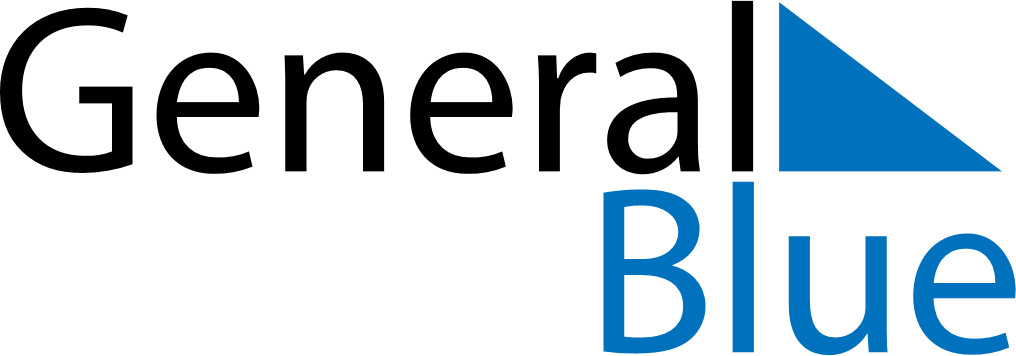 April 2023April 2023April 2023ChinaChinaSUNMONTUEWEDTHUFRISAT12345678Qingming Festival9101112131415161718192021222324252627282930